AQE advisors, a.s. 
Třída Kpt. Jaroše 31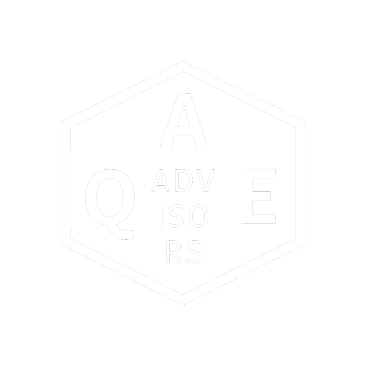 602 00 BrnoČeská republika
Strategický plán rozvoje města Chodov 2022 - 2030Pracovní skupina – Kultura a komunitní životOndřej Krejčí
737 007 028
krejci@AQE.czBarbora Miturová
734 523 505
miturova@AQE.czDatum konání
6. 10. 2021 Místo konání
KASSÚvod Cílem setkání se členy pracovní skupiny bylo vymezit směřování rozvoje města ve vybraných oblastech života ve městě. Setkání probíhalo formou otevřené diskuse, pomocí které měli členové skupiny i zpracovatelé možnost rozebrat, jaké jsou možnosti a limity rozvoje města ve vybrané oblasti.V úvodu setkání byl představen harmonogram příprav při tvorbě strategického plánu a zmíněna možnost zapojení obyvatel v jednotlivých fázích, například přes participační platformu Mujchodov.cz Důležité: Jedná se o stručný zápis z diskuse pracovní skupiny a názorů jejich členů, nikoliv o varianty, které se objeví nebo mohou objevit ve finální podobě strategického plánu rozvoje města. Průběh jednání z 6. 10. 2021 Kultura a společenský život  začátek schůzky -  15:00Chybí letní venkovní  prostorPřírodní amfiteátr např.: areál BVC, prostor býv. letního kina pod vlakovým nádražím – místo by mělo být vhodné i pro konání např. oslavPozemek, který by bylo možno jednoduše oplotit a připravit zde zázemí pro koncerty, infrastrukturně nenáročnéNepanuje jednotný názor na kapacitu podobného místa. Malý prostor nezaplati velké kapaly, velký prostor nebude funkční pro pořádání menších událostí Alternativní hudební scéna v Chodově funguje (rock, metal) v rámci této specializace dokážeme zaujmout i obyvatele okolních měst a obcí Doprava do Karlových Varů a Lokte je na velké kulturní akce a z nich velmi špatná. Koncerty a kulturní události mají občané možnost navštívit i v ChodověRestauratéři se nesnaží a neorganizují vlastní kulturní akce. Stejně tak nejsou motivováni ani mladí. Jedním z problémů jsou finance. Teoreticky může být situace řešena prostorem, který bude vybaven potřebnou technikou a organizátorovi tak odpadne starost s vypůjčením a instalací. V současnosti mají pořadatelé akcí možnost výpůjčky pódia od města, ovšem bez většího zájmu (chybí prostory)Grantový systém na podporu kultury a sportu je ve městě dobře nastavenýPotenciál opravené ZUŠ a kostela → propojení a vznik nových kulturních událostíMíst ve veřejném prostoru je dostatek, nejsou však pro pořádání kulturních akcí vybaveny potřebným zázemím Inzerci mají organizace ve zpravodaji zdarma. Členové prac. skupiny se shodli, že možnosti publicity jsou dostatečné (sociální sítě, výlepové plochy). Stále však existují osoby, které se o kultur. akcích nedozvědí.  Další možností je vytvoření mobilní aplikace.Hlavní témata:Peníze (na akce a podporu)Prostor (venkovní - letní)Motivace lidí vytvářet kulturní hodnoty (zájem o kulturu)Aktivity pro seniory („čaje“, taneční aj.)Hlavní aktivity pro oblast KULTURA A SPOLEČENSKÝ ŽIVOTAmfiteátr? – možnost realizace za relativně nízké náklady, klíčovým parametrem je však dostupnost, míra hluku a atmosféra místa.Klubová scéna – prostor města, který bude organizátorům k dispoziciAkce pro seniory –  zde se mohou lidé setkávat - sport, hudba, tanec, výlet, káva, zájmy Propojení kulturních organizací: např. ZUŠ a kostel (bude potřebovat nové varhany)Amfiteátr, knihovna, komunitní centrum, APLIKACE - kulturní scényMísto pro účinkování buskerů, mladých kapel …  Výstavy ve veřejném prostoru